Проект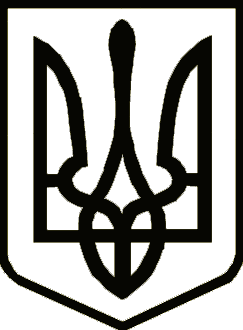 УкраїнаНІЖИНСЬКА РАЙОННА РАДАЧЕРНІГІВСЬКОЇ ОБЛАСТІРІШЕННЯ(двадцять п’ята сесія сьомого скликання)___ грудня  2019 рокум. НіжинПро затвердження районної Програми відшкодування компенсації за перевезення окремих пільгових категорій громадян на приміських маршрутах загального користування автомобільним транспортому Ніжинському районі на 2020 рікРозглянувши подання Ніжинської районної державної адміністрації з метою організації пільгового проїзду окремих категорій громадян автомобільним транспортом загального користування на приміських маршрутах, відповідно до статей 29 та 37 Закону України «Про автомобільний транспорт» статті 91 Бюджетного Кодексу України, керуючись статтею 43 Закону України «Про місцеве самоврядування в Україні», районна рада вирішила:1. Затвердити районну Програму відшкодування компенсації за перевезення окремих пільгових категорій громадян на приміських маршрутах загального користування автомобільним транспортом у Ніжинському районі на 2020 рік (додається).2. Управлінню соціального захисту населення, фінансовому управлінню районної державної адміністрації забезпечити виконання заходів Програми .3. Контроль за виконанням рішення  покласти на постійні комісії районної ради з гуманітарних питань, охорони здоров’я та соціального захисту й бюджету, соціально-економічного розвитку району та комунальної власностіГолова 									Олег БУЗУН